HOP ACREAGE AND PRODUCTION – NOVEMBER 2016OMB No. 0535-0039  Approval Expires: 8/31/2017Project Code: 198   QID: 163913SMetaKey: 3913OMB No. 0535-0039  Approval Expires: 8/31/2017Project Code: 198   QID: 163913SMetaKey: 3913OMB No. 0535-0039  Approval Expires: 8/31/2017Project Code: 198   QID: 163913SMetaKey: 3913OMB No. 0535-0039  Approval Expires: 8/31/2017Project Code: 198   QID: 163913SMetaKey: 3913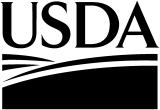 United StatesDepartment ofAgriculture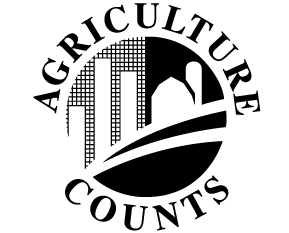 NATIONALAGRICULTURALSTATISTICSSERVICEUSDA/NASS - Idaho National Operations Division9700 Page Avenue, Suite 400St. Louis, MO 63132-1547Phone:1-888-424-7828  Fax:  1-855-415-3687  e-mail:nass@nass.usda.gov USDA/NASS - Idaho National Operations Division9700 Page Avenue, Suite 400St. Louis, MO 63132-1547Phone:1-888-424-7828  Fax:  1-855-415-3687  e-mail:nass@nass.usda.gov USDA/NASS - Idaho National Operations Division9700 Page Avenue, Suite 400St. Louis, MO 63132-1547Phone:1-888-424-7828  Fax:  1-855-415-3687  e-mail:nass@nass.usda.gov USDA/NASS - Idaho National Operations Division9700 Page Avenue, Suite 400St. Louis, MO 63132-1547Phone:1-888-424-7828  Fax:  1-855-415-3687  e-mail:nass@nass.usda.gov USDA/NASS - Idaho National Operations Division9700 Page Avenue, Suite 400St. Louis, MO 63132-1547Phone:1-888-424-7828  Fax:  1-855-415-3687  e-mail:nass@nass.usda.gov USDA/NASS - Idaho National Operations Division9700 Page Avenue, Suite 400St. Louis, MO 63132-1547Phone:1-888-424-7828  Fax:  1-855-415-3687  e-mail:nass@nass.usda.gov Please make corrections to name, address and ZIP Code, if necessary.Please make corrections to name, address and ZIP Code, if necessary.Please make corrections to name, address and ZIP Code, if necessary.Please make corrections to name, address and ZIP Code, if necessary.Please make corrections to name, address and ZIP Code, if necessary.Please make corrections to name, address and ZIP Code, if necessary.Please make corrections to name, address and ZIP Code, if necessary.The information you provide will be used for statistical purposes only.  In accordance with the Confidential Information Protection provisions of Title V, Subtitle A, Public Law 107-347 and other applicable Federal laws, your responses will be kept confidential and will not be disclosed in identifiable form to anyone other than employees or agents.  By law, every employee and agent has taken an oath and is subject to a jail term, a fine, or both if he or she willfully discloses ANY identifiable information about you or your operation.  Response is voluntary.According to the Paperwork Reduction Act of 1995, an agency may not conduct or sponsor, and a person is not required to respond to, a collection of information unless it displays a valid OMB control number. The valid OMB control number for this information collection is 0535-0039.  The time required to complete this information collection is estimated to average 15 minutes per response, including the time for reviewing instructions, searching existing data sources, gathering and maintaining the data needed, and completing and reviewing the collection of information.The information you provide will be used for statistical purposes only.  In accordance with the Confidential Information Protection provisions of Title V, Subtitle A, Public Law 107-347 and other applicable Federal laws, your responses will be kept confidential and will not be disclosed in identifiable form to anyone other than employees or agents.  By law, every employee and agent has taken an oath and is subject to a jail term, a fine, or both if he or she willfully discloses ANY identifiable information about you or your operation.  Response is voluntary.According to the Paperwork Reduction Act of 1995, an agency may not conduct or sponsor, and a person is not required to respond to, a collection of information unless it displays a valid OMB control number. The valid OMB control number for this information collection is 0535-0039.  The time required to complete this information collection is estimated to average 15 minutes per response, including the time for reviewing instructions, searching existing data sources, gathering and maintaining the data needed, and completing and reviewing the collection of information.The information you provide will be used for statistical purposes only.  In accordance with the Confidential Information Protection provisions of Title V, Subtitle A, Public Law 107-347 and other applicable Federal laws, your responses will be kept confidential and will not be disclosed in identifiable form to anyone other than employees or agents.  By law, every employee and agent has taken an oath and is subject to a jail term, a fine, or both if he or she willfully discloses ANY identifiable information about you or your operation.  Response is voluntary.According to the Paperwork Reduction Act of 1995, an agency may not conduct or sponsor, and a person is not required to respond to, a collection of information unless it displays a valid OMB control number. The valid OMB control number for this information collection is 0535-0039.  The time required to complete this information collection is estimated to average 15 minutes per response, including the time for reviewing instructions, searching existing data sources, gathering and maintaining the data needed, and completing and reviewing the collection of information.The information you provide will be used for statistical purposes only.  In accordance with the Confidential Information Protection provisions of Title V, Subtitle A, Public Law 107-347 and other applicable Federal laws, your responses will be kept confidential and will not be disclosed in identifiable form to anyone other than employees or agents.  By law, every employee and agent has taken an oath and is subject to a jail term, a fine, or both if he or she willfully discloses ANY identifiable information about you or your operation.  Response is voluntary.According to the Paperwork Reduction Act of 1995, an agency may not conduct or sponsor, and a person is not required to respond to, a collection of information unless it displays a valid OMB control number. The valid OMB control number for this information collection is 0535-0039.  The time required to complete this information collection is estimated to average 15 minutes per response, including the time for reviewing instructions, searching existing data sources, gathering and maintaining the data needed, and completing and reviewing the collection of information.The information you provide will be used for statistical purposes only.  In accordance with the Confidential Information Protection provisions of Title V, Subtitle A, Public Law 107-347 and other applicable Federal laws, your responses will be kept confidential and will not be disclosed in identifiable form to anyone other than employees or agents.  By law, every employee and agent has taken an oath and is subject to a jail term, a fine, or both if he or she willfully discloses ANY identifiable information about you or your operation.  Response is voluntary.According to the Paperwork Reduction Act of 1995, an agency may not conduct or sponsor, and a person is not required to respond to, a collection of information unless it displays a valid OMB control number. The valid OMB control number for this information collection is 0535-0039.  The time required to complete this information collection is estimated to average 15 minutes per response, including the time for reviewing instructions, searching existing data sources, gathering and maintaining the data needed, and completing and reviewing the collection of information.The information you provide will be used for statistical purposes only.  In accordance with the Confidential Information Protection provisions of Title V, Subtitle A, Public Law 107-347 and other applicable Federal laws, your responses will be kept confidential and will not be disclosed in identifiable form to anyone other than employees or agents.  By law, every employee and agent has taken an oath and is subject to a jail term, a fine, or both if he or she willfully discloses ANY identifiable information about you or your operation.  Response is voluntary.According to the Paperwork Reduction Act of 1995, an agency may not conduct or sponsor, and a person is not required to respond to, a collection of information unless it displays a valid OMB control number. The valid OMB control number for this information collection is 0535-0039.  The time required to complete this information collection is estimated to average 15 minutes per response, including the time for reviewing instructions, searching existing data sources, gathering and maintaining the data needed, and completing and reviewing the collection of information.The information you provide will be used for statistical purposes only.  In accordance with the Confidential Information Protection provisions of Title V, Subtitle A, Public Law 107-347 and other applicable Federal laws, your responses will be kept confidential and will not be disclosed in identifiable form to anyone other than employees or agents.  By law, every employee and agent has taken an oath and is subject to a jail term, a fine, or both if he or she willfully discloses ANY identifiable information about you or your operation.  Response is voluntary.According to the Paperwork Reduction Act of 1995, an agency may not conduct or sponsor, and a person is not required to respond to, a collection of information unless it displays a valid OMB control number. The valid OMB control number for this information collection is 0535-0039.  The time required to complete this information collection is estimated to average 15 minutes per response, including the time for reviewing instructions, searching existing data sources, gathering and maintaining the data needed, and completing and reviewing the collection of information.The information you provide will be used for statistical purposes only.  In accordance with the Confidential Information Protection provisions of Title V, Subtitle A, Public Law 107-347 and other applicable Federal laws, your responses will be kept confidential and will not be disclosed in identifiable form to anyone other than employees or agents.  By law, every employee and agent has taken an oath and is subject to a jail term, a fine, or both if he or she willfully discloses ANY identifiable information about you or your operation.  Response is voluntary.According to the Paperwork Reduction Act of 1995, an agency may not conduct or sponsor, and a person is not required to respond to, a collection of information unless it displays a valid OMB control number. The valid OMB control number for this information collection is 0535-0039.  The time required to complete this information collection is estimated to average 15 minutes per response, including the time for reviewing instructions, searching existing data sources, gathering and maintaining the data needed, and completing and reviewing the collection of information.The information you provide will be used for statistical purposes only.  In accordance with the Confidential Information Protection provisions of Title V, Subtitle A, Public Law 107-347 and other applicable Federal laws, your responses will be kept confidential and will not be disclosed in identifiable form to anyone other than employees or agents.  By law, every employee and agent has taken an oath and is subject to a jail term, a fine, or both if he or she willfully discloses ANY identifiable information about you or your operation.  Response is voluntary.According to the Paperwork Reduction Act of 1995, an agency may not conduct or sponsor, and a person is not required to respond to, a collection of information unless it displays a valid OMB control number. The valid OMB control number for this information collection is 0535-0039.  The time required to complete this information collection is estimated to average 15 minutes per response, including the time for reviewing instructions, searching existing data sources, gathering and maintaining the data needed, and completing and reviewing the collection of information.SECTION 1 – HOP ACREAGE1.	Did this operation string hops for harvest in 2016?	3100		1  Yes – Skip to item 3 		3  No - Continue 	2.	Does this operation intend to plant any hops in the future?	3105 	1 Yes – Skip to Section 2 	3No - Skip to Section 2 		2Don't Know - Skip to Section 2 	3.	Please enter the acreage, production, and average price of hops by variety in the following table.Exclude royalties when reporting average prices for private varieties.Include leaf and stem when reporting average prices for aroma varieties.3.	Please enter the acreage, production, and average price of hops by variety in the following table.Exclude royalties when reporting average prices for private varieties.Include leaf and stem when reporting average prices for aroma varieties.3.	Please enter the acreage, production, and average price of hops by variety in the following table.Exclude royalties when reporting average prices for private varieties.Include leaf and stem when reporting average prices for aroma varieties.3.	Please enter the acreage, production, and average price of hops by variety in the following table.Exclude royalties when reporting average prices for private varieties.Include leaf and stem when reporting average prices for aroma varieties.Variety2016 Crop2016 Crop2016 CropVarietyAcres Strung for HarvestTotal Production Harvested(Pounds)Average Price(Dollars per Pound)Ahtanum TM320632073208VGXP-01 Amarillo R321632173218ADHA-483 Azacca TM322632273228ADHA-881 Jarrylo TM323632373238Apollo R324632473248Belma TM325632573258Bitter Gold326632673268Bravo R327632773278Brewer’s Gold328632873288Bullion329632973298Cascade330633073308Centennial331633173318Calypso332633273328Cashmere333633373338Chelan334633473348Chinook335633573358Citra TM336633673368Cluster337633773378Columbia338633873388Columbus/Tomahawk R339633973398Comet340634073408Crystal341634173418Delta342634273428El Dorado R343634373438Equinox344634473448Eroica345634573458Eureka346634673468First Gold347634773478Fuggle348634873488Galena349634973498Gargoyle350635073508Glacier351635173518Golding352635273528Hallertau353635373538Acreage, production, and average price of hops by variety continued Acreage, production, and average price of hops by variety continued Acreage, production, and average price of hops by variety continued Acreage, production, and average price of hops by variety continued Variety2016 Crop2016 Crop2016 CropVarietyAcres Strung for HarvestTotal Production Harvested(Pounds)Average Price(Dollars per Pound)Horizon354635473548Lemon Drop355635573558Magnum356635673568Millennium357635773578Mosaic TM358635873588Mt. Hood359635973598Newport360636073608Northern Brewer361636173618Nugget362636273628YCR-4 Palisade R363636373638Olympic364636473648ADHA-871-Pekko TM365636573658Perle465646574658Saaz366636673668Santiam367636773678Simcoe R368636873688Sorachi Ace369636973698Sterling370637073708Summit TM371637173718Super Galena R372637273728Tahoma373637373738Tettnang374637473748Triple Pearl375637573758Ultra376637673768YCR-5 Warrior R377637773778Willamette378637873788Yakima Gold379637973798Zeus380638073808Other – Please List Variety:3813381638173818Other – Please List Variety:3823382638273828Experimental383638373838TOTAL384638474.	In 2016, did this operation harvest any certified organic hops as determined by the USDA’s National Organic Program (NOP) standards?		4005 	1Yes - Continue  	3No	 - Skip to Item 7 Certified Organic AcresStrung for Harvest5.	Of the total hop acres strung for harvest, how many of these acres were certified organic by the USDA’s National Organic Program (NOP) standards?. . . . . . . . . . . . . . . . . . . . . . . . . . . 4010Certified Organic TotalProduction (Pounds)6.	Of the total hops produced, how many pounds were certified organic by the USDA’s National Organic Program (NOP) standards?. . . . . . . . . . . . . . . . . . . . . . . . . . . . . . . . . . . . . 40117.	Has the total 2016 hop crop been marketed?		4000 	1Yes - Continue		3No - Continue	SECTION 2 - CONCLUSION 1.	COMMENTS:2.	SURVEY RESULTS:  To receive the complete results of this survey on the release date, go to http://www.nass.usda.gov/Surveys/Guide_to_NASS_SurveysCode	Would you rather have a brief summary mailed to you at a later date?	1Yes		3No 9990Respondent Name:9911Phone:9910          MM        DD           YYDate:        __ __    __ __    __ __Thank you for your responseOFFICE USEOFFICE USEOFFICE USEOFFICE USEOFFICE USEOFFICE USEOFFICE USEOFFICE USEOFFICE USEOFFICE USEOFFICE USEOFFICE USEOFFICE USEOFFICE USEResponseResponseRespondentRespondentModeModeEnum.Eval.ChangeOffice Use for POIDOffice Use for POIDOffice Use for POIDOffice Use for POIDOffice Use for POID1-Comp2-R3-Inac4-Office Hold5-R – Est6-Inac – Est7-Off Hold – Est99011-Op/Mgr2-Sp3-Acct/Bkpr4-Partner9-Oth99021-Mail2-Tel3-Face-to-Face4-CATI5-Web6-e-mail7-Fax8-CAPI19-Other99039998990099859989        __  __  __  -  __  __  __  -  __  __  __9989        __  __  __  -  __  __  __  -  __  __  __9989        __  __  __  -  __  __  __  -  __  __  __9989        __  __  __  -  __  __  __  -  __  __  __9989        __  __  __  -  __  __  __  -  __  __  __1-Comp2-R3-Inac4-Office Hold5-R – Est6-Inac – Est7-Off Hold – Est99011-Op/Mgr2-Sp3-Acct/Bkpr4-Partner9-Oth99021-Mail2-Tel3-Face-to-Face4-CATI5-Web6-e-mail7-Fax8-CAPI19-Other99039998R. Unit9985Optional UseOptional UseOptional UseOptional UseOptional Use1-Comp2-R3-Inac4-Office Hold5-R – Est6-Inac – Est7-Off Hold – Est99011-Op/Mgr2-Sp3-Acct/Bkpr4-Partner9-Oth99021-Mail2-Tel3-Face-to-Face4-CATI5-Web6-e-mail7-Fax8-CAPI19-Other990399989921998599079908990699069916S/E NameS/E NameS/E NameS/E NameS/E NameS/E Name